Oregon Association of Surgical Technologists – OASTFall ConferenceOctober 13, 2018 8:00 – 15:307 Credits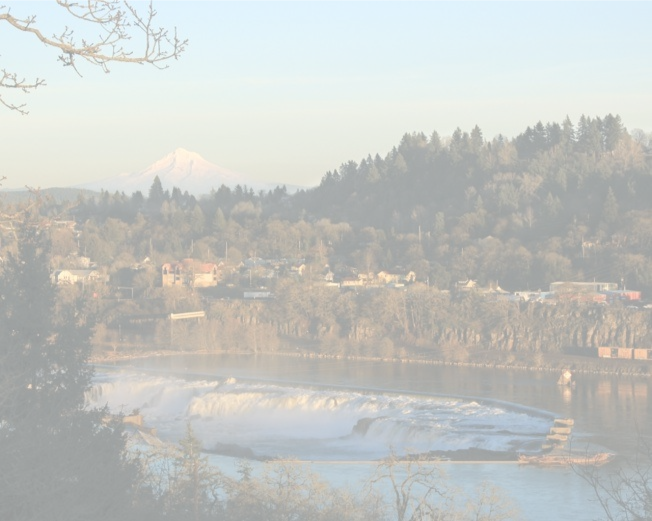 8:00 – 8:45	Registration: 8:50 – 9:00	President’s greeting:    Don Dreese, CST, CFSA9:00 – 9:50	Dr. Feinblatt – Total Ankle9:50 – 10:40	Chris Oordt – Rep - Penile Implants10:40 – 11:30	Brent Gardner B.S. CHS – Organ Procurement11:30 – 12:00	LUNCH12:00 – 12:50	Maisha Swanson - Ethicon rep – Surgical Smoke 12:50 – 1:40           Katy Hoogendam - CNA Defying the odds one bite at a time1:40 – 2:30	Dr. Jacob Adams – Anterior Hip2:30 – 2:40	BREAK2:40 – 3:30	Ciera Debe RN, BSN,iRNPA – Patient AdvocacyLOCATION OF WORKSHOP:519 15th StreetOregon City, OR 97045QUESTIONS:mgaringeroast@outlook.com     Check us out online at www.or.ast.orgOr Facebook: OAST Technologist